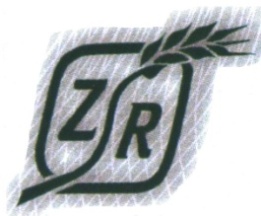 Zespół Szkół Rolniczychw Woli OsowińskiejDZIENNICZEK PRAKTYK					  uczeń kl.  III Technikum agrobiznesu					                                                 ……………………………………………….						            imię i nazwisko ucznia....................................................................................................................................................................................................................................................Nazwa i adres zakładu pracy (dział), w którym uczeń odbywa praktykęTydzień: I	 od ........................ do ..................................Tydzień: II	 od ........................ do ..................................Tydzień: III	 od ........................ do ..................................Opinia opiekuna praktyki: …………………………………………………………………..……………………….………………………………………………………………………….……………….. ………………………………………………………………………………..................   ...................................................            ........................................................................pieczęć zakładu pracy		       imię i nazwisko opiekuna ze strony zakładu pracy…………………………………………    (miejscowość, data)				      		(podpis)Dzień(data)Godziny pracyod - doLiczba godz.pracyWykonywane czynności, opis oraz uwagi i wnioski ucznia odnoszące się do wykonywanej czynnościDzień(data)Godziny pracyod - doLiczba godz.pracyWykonywane czynności, opis oraz uwagi i wnioski ucznia odnoszące się do wykonywanej czynnościDzień(data)Godziny pracyod - doLiczba godz.pracyWykonywane czynności, opis oraz uwagi i wnioski ucznia odnoszące się do wykonywanej czynności